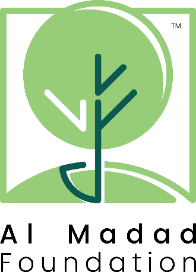 Al Madad Foundation Grant (2021) Call for ProposalsFocus:Our objective is to support civil society institutions in delivering creative and innovative solutions to problems facing refugee children in the Middle East and Europe who have been affected by the Syria Crisis. A broad range of initiatives will be considered, but preference will be given to applications that fall under the following themes: - Innovative and sustainable approaches to make education (particularly non-formal education) safe, accessible and resilient in emergencies.- Identification and introduction of wellbeing schemes into existing bodies and structures supporting refugee and displaced children.- Identification of gaps in the existing systems of support of unaccompanied refugee children and addressing these needs.Strategic Priorities:  Two of our five Strategic Priorities are addressed by this call:Supporting the development of tailored educational settings to empower displaced and refugee children in host communities through the means of education. Supporting holistic approaches to wellbeing to help emancipate the most vulnerable and eliminate as many of their immediate needs as possible.The proposed project:Must be innovative and therefore must not be an existing project unless it is entering a new phase of development; we will consider incorporating existing costs (if applicable) during the implementation of the new project if there is a demonstrably necessary link between the two.Must clearly illustrate the organisation’s ability to effectively implement the project, and that it would provide value for money, constitute added value in the field and contain a clear monitoring process.Must not have as an aim the promotion one religion or faith.Must not duplicate work already in practice in the field.The following will be favoured:Projects that will be sustainable, or will have sustainable elements, beyond the period of AMF’s involvement OR projects which have a natural, defined end-point.Projects in which staff are able to commit to regular contact with AMF in order to communicate progress.Projects that have ‘built in’ methods of obtaining service-user feedback.We are particularly interested in the following areas:Exceptional opportunities for education, non-formal education and vocational training answering specific needs and presenting realistic solutions for refugee children and youth in the light of the changing worldSocial work in education, particularly non-formal education, and addressing in particular the need for funders of non-formal education (NFE) to be required to integrate a social work/support professional into projects to document issues and refer cases to existing government or civil society support systems as neededPupil tracking – donors to NFE are being encouraged to fund pupils moving into formal education - we are interested in how pupil tracking into and within the formal education system works and the development of technology to help over-stretched administrators working in this areaUnanswered questions and underserved areas in regard to unaccompanied children, for example registration (e.g. with NGOs) which could enable them to access further support, access to safe spaces, education, family reunification and legal support Criteria and eligibility Organisations can submit one application for any amount up to £250,000 for a defined project of up to three years’ duration. While the full amount allocated to this call is £250,000, more than one organisation may be selected for funding, and therefore only truly exceptional proposals are likely to be awarded the funding in its entirety.  AMF will look favourably on proposals that show real commitment to being cost-effective and demonstrate a high level of value for money.In order to be considered eligible, organisations must:Be a registered charity in the country in which they are headquartered; individuals who wish to apply can only do so in conjunction with a registered organisation (e.g. an academic researcher might apply with the backing of their university)Be able to meet our reporting requirements Have a Child Protection Policy in place that conforms to the laws of the country in which they operate and a clear methodology that demonstrates that it is appropriately and consistently appliedSubmitting an applicationComplete the Full Application Template on our website: www.almadadfoundation.org/2021-grant and return to contact@almadadfoundation.org no later than 11pm BST on Wednesday, 31st March 2021.Successful applicants will be contacted c. Wednesday, 2nd June 2021Successful applications will be selected based on their creativity and ability to add value to the efforts of Al Madad Foundation in providing the best possible foundation from which refugee and displaced children can begin to rebuild their futures.Kindly note that meeting all eligibility criteria does not automatically determine the success of an application; unfortunately, we expect to receive many more submissions than we are able to fund. We acknowledge all applications within 48 hours of receipt Mon-Fri (and on Monday morning if received Friday). For those applications sent 48 hours before the deadline, these will be acknowledged by 9am the working day after the deadline. If you have not received an acknowledgement of your application having been received please chase us immediately after these time periods have elapsed. We will not be able to accept any late applications which were not chased in this way and can be proven to have originally been sent before the deadline (through an email log check).